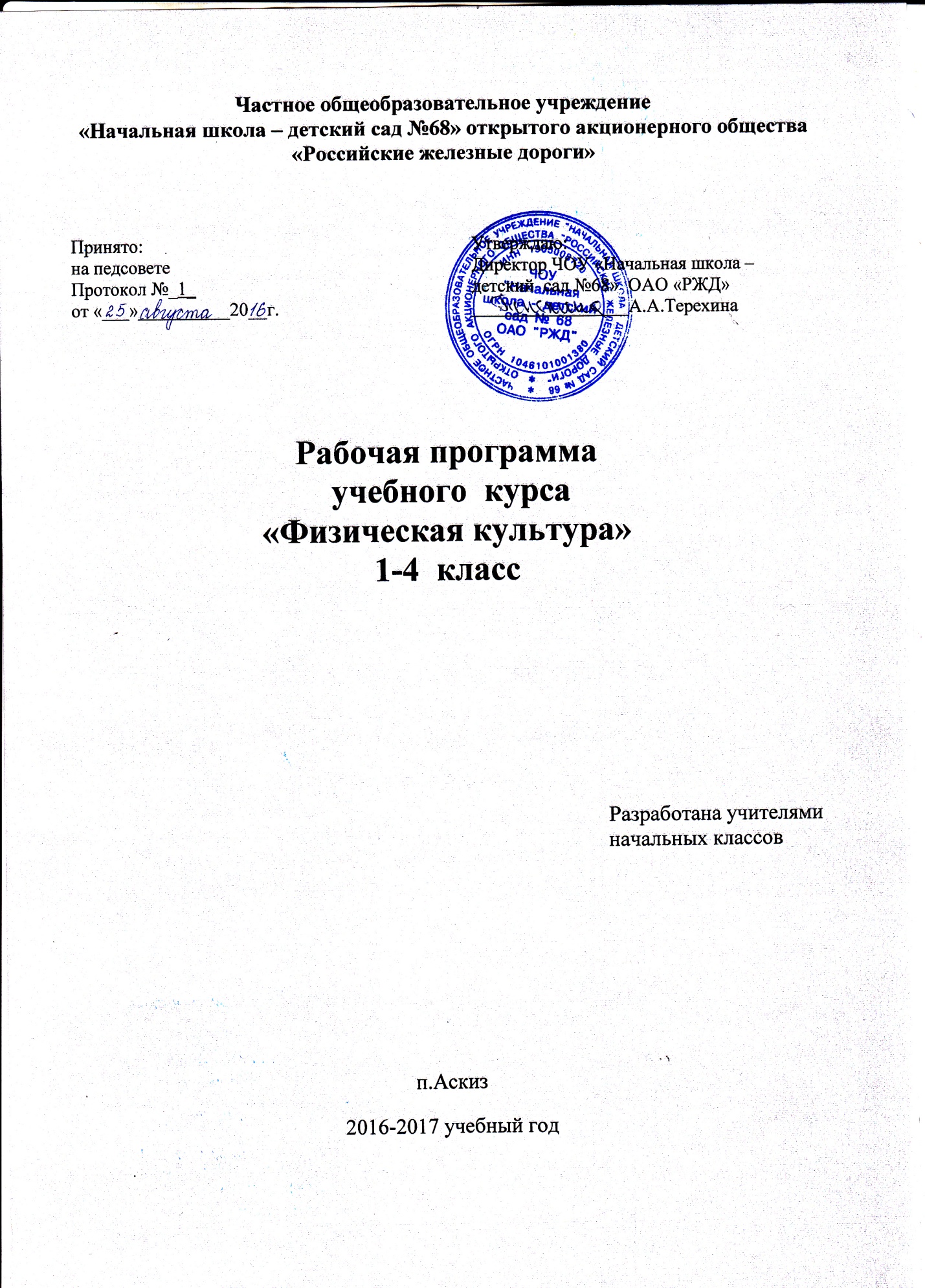 Содержание Пояснительная запискаРабочая программа по физической культуре для 1-4 классов разработана на основе: «Рабочей программы физического воспитания 1-11 классов», автором - составителем которой являются В.И. Лях и А.А. Зданевич; издательство «Просвещение», Москва - 2012г.Планируемые результаты освоения учебного предмета, курсаСодержание курсаФизическая культура. Физическая культура как система разнообразных форм занятий физическими упражнениями по укреплению здоровья человека. Ходьба, бег, прыжки, лазанье, ползание, ходьба на лыжах, плавание как жизненно важные способы передвижения человека.Правила предупреждения травматизма во время занятий физическими упражнениями: организация мест занятий, подбор одежды, обуви и инвентаря.Из истории физической культуры. История развития физической культуры и первых соревнований. Связь физической культуры с трудовой и военной деятельностью.Физические упражнения. Физические упражнения, их влияние на физическое развитие и развитие физических качеств. Физическая подготовка и её связь с развитием основных физических качеств. Характеристика основных физических качеств: силы, быстроты, выносливости, гибкости и равновесия.Физическая нагрузка и её влияние на повышение частоты сердечных сокращений.Способы физкультурной деятельностиСамостоятельные занятия. Составление режима дня. Выполнение простейших закаливающих процедур, комплексов упражнений для формирования правильной осанки и развития мышц туловища, развития основных физических качеств; проведение оздоровительных занятий в режиме дня (утренняя зарядка, физкультминутки).Самостоятельные наблюдения за физическим развитием и физической подготовленностью. Измерение длины и массы тела, показателей осанки и физических качеств. Измерение частоты сердечных сокращений во время выполнения физических упражнений.Самостоятельные игры и развлечения. Организация и проведение подвижных игр (на спортивных площадках и в спортивных залах).Физическое совершенствованиеФизкультурно-оздоровительная деятельностьКомплексы физических упражнений для утренней зарядки, физкультминуток, занятий по профилактике и коррекции нарушений осанки.Комплексы упражнений на развитие физических качеств.Комплексы дыхательных упражнений. Гимнастика для глаз.Спортивно-оздоровительная деятельностьГимнастика с основами акробатики. Организующие команды и приемы. Строевые действия в шеренге и колонне; выполнение строевых команд.Акробатические упражнения. Упоры; седы; упражнения в группировке; перекаты; стойка на лопатках; кувырки вперёд и назад; гимнастический мост.Акробатические комбинации. Например: 1) мост из положения лёжа на спине, опуститься в исходное положение, переворот в положение лёжа на животе, прыжок с опорой на руки в упор присев; 2) кувырок вперёд в упор присев, кувырок назад в упор присев, из упора присев кувырок назад до упора на коленях с опорой на руки, прыжком переход в упор присев, кувырок вперёд.Упражнения на низкой гимнастической перекладине: висы, перемахи.Гимнастическая комбинация. Например, из виса стоя присев толчком двумя ногами перемах, согнув ноги, в вис сзади согнувшись, опускание назад в вис стоя и обратное движение через вис сзади согнувшись со сходом вперёд ноги.Опорный прыжок: с разбега через гимнастического козла.Гимнастические упражнения прикладного характера. Прыжки со скакалкой. Передвижение по гимнастической стенке. Преодоление полосы препятствий с элементами лазанья и перелезания, переползания, передвижение по наклонной гимнастической скамейке.Лёгкая атлетика. Беговые упражнения: с высоким подниманием бедра, прыжками и с ускорением, с изменяющимся направлением движения, из разных исходных положений; челночный бег; высокий старт с последующим ускорением.Прыжковые упражнения: на одной ноге и двух ногах на месте и с продвижением; в длину и высоту; спрыгивание и запрыгивание;Броски: большого мяча (1кг) на дальность разными способами.Метание: малого мяча в вертикальную цель и на дальность.Лыжные гонки. Передвижение на лыжах; повороты; спуски; подъёмы; торможение.Плавание. Подводящие упражнения: вхождение в воду; передвижение по дну бассейна; упражнения на всплывание; лежание и скольжение; упражнения на согласование работы рук и ног. Проплывание учебных дистанций: произвольным способом.Подвижные и спортивные игры. На материале гимнастики с основами акробатики: игровые задания с использованием строевых упражнений, упражнений на внимание, силу, ловкость и координацию.На материале легкой атлетики: прыжки, бег, метания и броски; упражнения на координацию, выносливость и быстроту.На материале лыжной подготовки: эстафеты в передвижении на лыжах, упражнения на выносливость и координацию.На материале спортивных игр.Футбол: удар по неподвижному и катящемуся мячу; остановка мяча; ведение мяча; подвижные игры на материале футбола.Баскетбол: специальные передвижения без мяча; ведение мяча; броски мяча в корзину; подвижные игры на материале баскетбола.Волейбол: подбрасывание мяча; подача мяча; приём и передача мяча; подвижные игры на материале волейбола.Распределение учебного времени прохождения программного материала по физической культуре при трехразовых занятиях в неделю для 1-4 классов.Календарно-тематическое планирование 1 КЛАСС2 КЛАСС3 КЛАСС4 КЛАССРабочая программаучебного курса«Физическая культура»(Плавание)1-4 классСодержание Пояснительная запискаРабочая программа по физической культуре для 1-4 классов разработана на основе: «Рабочей программы физического воспитания 1-11 классов», автором - составителем которой являются В.И. Лях и А.А. Зданевич; издательство «Просвещение», Москва - 2012г.Общее содержание курсаДанная программа является этапом обучения плаванию, как оздоровительному, так и спортивному. Учащиеся осваивают водную среду бассейна, приобретают навыки различных видов движения: ходьбы, бега, прыжков, учатся работать с мячами, обручами и т.д. в опорном и безопорном состоянии, тренируют внимание и становятся дисциплинированными. За время занятий школьники должны овладеть основами плавания в глубокой воде: научиться нырять, проплывать под водой с закрытыми глазами, правильно дышать и плавать одним из способов. Плавание предъявляет высокие требования к координационным способностям занимающегося, равновесию, ориентированию в пространстве, дифференцированию временных, пространственных и силовых параметров движений, чувству ритма. Занятия в воде позволяют разгрузить позвоночный столб, который устает за день: уроки, сидя за партой, тяжелые рюкзаки с учебниками, дополнительные занятия и кружки. Во время занятия в воде в организме происходит следующее: улучшается самочувствие;вследствие уменьшения силы тяжести уменьшается нагрузка на суставы;уменьшаются боли в спине и суставах, что способствует более комфортному выполнению упражнений;уменьшается вероятность повреждения (травмирования) суставов и мышц;эффект общей релаксации;создается эффект массажа, улучшение циркуляции крови;более медленный (водный) темп выполнения движений и, как следствие, лучший контроль техники выполнения упражнений;исключены резкие и быстрые движения;постоянное сопротивление воды способствует увеличению мышечного тонуса.Годовой план – график на учебный годПримерное распределение материала по четвертям.Календарно-тематическое планирование 1 КЛАСС2 КЛАСС3 КЛАСС4 КЛАССКритерии оценки техники основных плавательных движений.По мере освоения техники плавания кролем (начиная со II полугодия 2-го класса) учащимся предлагается сдать зачёт по технике выполнения основных движений (элементов), а так же плавания кролем на груди и спине в полной координации. На зачёт необходимо проплыть часть бассейна, а затем и весь бассейн медленно, красиво выполняя каждое движение. Каждый ученик получает отметку, и инструктор указывает ему на ошибки (самые распространённые ошибки приведены ниже).Оценка техники движений производится по наиболее существенным ошибкам, допускаемым обучающимися. Существенные ошибки - это значительные отклонения от нужных пространственных, силовых или временных параметров выполняемого движения, пропуски отдельных элементов, вызывающие нарушения общей структуры движения. Каждая такая ошибка снижает оценку на 1 балл (по пятибалльной системе). Ниже перечислены основные плавательные движения и существенные ошибки в их выполнении. Скольжение на груди: чрезмерное прогибание туловища (высокий подъём головы). Скольжение на спине: сгибание туловища в поясничной области (скольжение «сидя»); прогиб туловища в поясничной области (голова сильно запрокинута назад). Движения руками при плавании кролем на груди: отставание предплечья и кисти во время гребка (глажение); гребок в сторону от туловища; неполный гребок; опускание руки на воду локтём вниз. Движения руками при плавании кролем на спине: неполный (короткий) гребок; отставание предплечья и кисти во время гребка (глажение); повороты туловища в сторону гребущей руки; глубокий гребок. Движения ногами при плавании кролем на груди: чрезмерное сгибание ног только в коленных суставах; чрезмерное сгибание ног только в тазобедренных суставах; ноги широко расставлены или находятся глубоко в воде; слишком широкая или малая амплитуда движений. Движения ногами при плавании кролем на спине: низкая (высокая) работа ног; повороты туловища (перекаты с бока на бок). Согласование движений рук, ног и дыхания при плавании кролем на груди: отклонение от средней линии; вращение тела; неправильная координация движений рук и дыхания (неполный выдох и ранний вдох); низкое (высокое) положение головы.Согласование движений рук, ног и дыхания при плавании кролем на спине: остановка рук после гребка у бедра; широкое вкладывание рук в воду; неритмичное дыхание. Стартовый прыжок: слабый толчок руками; сильно согнуты ноги в коленных суставах при входе в воду; сильно разведены ноги при входе в воду; глубокий вход в воду. При старте из воды (кролем на спине): чрезмерно высокий подъём тела на старте; слабый толчок ногами от стенки. Повороты при плавании кролем: «подбирание» руки; далёкий или близкий подход к повороту; плохая группировка во время поворота. Упражнения на суше для совершенствования в плавании кролем на груди.1. Сесть, согнув одну ногу, взяться руками за пятку и носок стопы и вращать её вправо и влево.2. Сесть, упереться руками сзади, ноги выпрямить, носки оттянуть. Сначала выполнять ногами скрестные движения, затем, как при плавании кролем (ноги высоко не поднимать, выполнять движения от бедра, в быстром темпе).3. Встать, согнуть руки в локтях, кисти к плечам. Круговые движения руками вперёд, назад. Руки двигаются одновременно и попеременно.4. «Мельница» - вращение руками поочерёдно и одновременно в положении стоя, с притоптыванием и без него, на месте и с продвижением вперёд.5. То же упражнение, в положении наклонившись вперёд.Упражнения на суше для совершенствования в плавании кролем на спине.Можно выполнять все перечисленные упражнения для кроля на груди, а также:Вращение прямыми руками назад («мельница») с постепенным увеличением темпаВ упоре лёжа сзади на предплечьях имитация движений ног при плавании кролем на спине.Далее представлены 10 уроков для обучения плаванию для 1-ого класса (начинающих, слабо плавающих и не умеющих плавать).Пояснительная записка…………………………………………………...………3Планируемые результаты освоения учебного предмета, курса………………..3Место курса в учебном плане…………………………………………………….7Личностные, метапредметные и предметные результаты освоения курса……8Содержание курса………………………………………………………………..18Календарно-тематическое планирование 1 класс…………………………..…23Календарно-тематическое планирование 2 класс……………………………..26Календарно-тематическое планирование 3 класс……………………………..29Календарно-тематическое планирование 4 класс…………………………..…321 класс2 класс3 класс4 классЛичностные универсальные учебные действияУ учащихся будут сформированы:Личностные универсальные учебные действияУ учащихся будут сформированы:Личностные универсальные учебные действияУ учащихся будут сформированы:Личностные универсальные учебные действияУ учащихся будут сформированы:проявляют учебно-познавательный интерес к новому учебному материалу;ориентируются на развитие навыков сотрудничества с взрослыми и сверстниками в разных социальных ситуациях и овладение начальными навыками адаптации;понимают значение физического развития для человека и принимают его; ориентируются на понимание причин успеха в учебной деятельности;раскрывают внутреннюю позицию школьника; стремятся хорошо учиться, сориентированы на участие в делах школы;ориентируются на принятие и освоение социальной роли обучающегося, развитие мотивов учебной деятельности и формирование личностного смысла учения;ориентируются на активное общение и взаимодействие со сверстниками; проявляют дисциплинированность, трудолюбие и упорство в достижении поставленных целей;ориентируются на доброжелательное общение и взаимодействие со сверстниками.проявляют учебно-познавательный интерес к новому учебному материалу;понимают значение физического развития для человека и принимают его;ориентируются на понимание причин успеха в учебной деятельности; осуществляют самоанализ и самоконтроль результата;проявляют дисциплинированность, трудолюбие и упорство в достижении поставленных целей;умеют управлять эмоциями при общении со сверстниками и взрослыми;проявляют положительные качества личности и управляют своими эмоциями в различных нестандартных ситуациях;понимают значение знаний для человека и принимают его;раскрывают внутреннюю позицию школьника;ориентируются на самоанализ и самоконтроль результата;оказывают бескорыстную помощь своим сверстникам, умеют находить с ними общий язык и общие интересы;ориентируются на принятие и освоение социальной роли обучающегося, развитие мотивов учебной деятельности и формирование личностного смысла учения.проявляют учебно-познавательный интерес к новому учебному материалу;понимают значение физического развития для человека и принимают его;ориентируются на понимание причин успеха в учебной деятельности; осуществляют самоанализ и самоконтроль результата;проявляют положительные качества личности и управляют своими эмоциями в различных нестандартных ситуациях;проявляют дисциплинированность, трудолюбие и упорство в достижении поставленных целей;умеют управлять эмоциями при общении со сверстниками и взрослыми;понимают значение знаний для человека и принимают его;раскрывают внутреннюю позицию школьника;понимают значение знаний для человека и принимают его;оказывают бескорыстную помощь своим сверстникам, умеют находить с ними общий язык и общие интересы;ориентируются на активное доброжелательное взаимодействие со сверстниками;умеют управлять своими эмоциями в различных ситуациях.проявляют учебно-познавательный интерес к новому учебному материалу;понимают значение физического развития для человека и принимают его;ориентируются на понимание причин успеха в учебной деятельности;проявляют дисциплинированность, трудолюбие и упорство в достижении поставленных целей;проявляют положительные качества личности и управляют своими эмоциями в различных нестандартных ситуациях;ориентируются на доброжелательное общение и взаимодействие со сверстниками;ориентируются на активное общение и взаимодействие со сверстниками; ориентируются на принятие и освоение социальной роли обучающегося; раскрывают внутреннюю позицию школьника;ориентируются на самоанализ и самоконтроль результата;принимают образ «хорошего ученика» и раскрывают внутреннюю позицию школьника;раскрывают внутреннюю позицию школьника; умеют управлять эмоциями при общении со сверстниками и взрослыми.Регулятивные универсальные учебные действияУчащийся  научится:Регулятивные универсальные учебные действияУчащийся  научится:Регулятивные универсальные учебные действияУчащийся  научится:Регулятивные универсальные учебные действияУчащийся  научится:1 класс2 класс3 класс4 класспланировать свои действия в соответствии с поставленной задачей и условиями ее реализации;оценивать  правильность выполнения действия; адекватно воспринимать оценку учителя;вносить необходимые коррективы в действие после его завершения на основе его оценки и учета характера сделанных ошибок;- планировать свои действия в соответствии с поставленной задачей и условиями ее реализации; - - выполнять действия в соответствии с поставленной задачей и условиями ее реализации; использовать установленные правила в контроле способа решения;формулировать учебные задачи вместе с учителем; вносить изменения в план действия.планировать свои действия в соответствии с поставленной задачей и условиями ее реализации;принимать и сохранять учебную задачу при выполнении упражнений и участии в игре; принимать инструкцию педагога и четко следовать ей; осуществлять итоговый и пошаговый контроль;вносить необходимые коррективы в действие после его завершения на основе его оценки и учета характера сделанных ошибок;адекватно воспринимать оценку учителя, сверстников;планировать и выполнять свои действия в соответствии с поставленной задачей и условиями ее реализации; оценивать правильность выполнения действия;формулировать учебные задачи вместе с учителем; вносить изменения в план действия.планировать свои действия в соответствии с поставленной задачей и условиями ее реализации;принимать и сохранять учебную задачу при выполнении упражнений и участии в игре; оценивать правильность выполнения действия; адекватно воспринимать оценку учителя;вносить необходимые коррективы в действие после его завершения на основе его оценки и учета характера сделанных ошибок;принимать инструкцию педагога и четко следовать ей; осуществлять итоговый и пошаговый контроль; адекватно воспринимать оценку учителя, товарищей;оценивать правильность выполнения действия; формулировать  учебные задачи вместе с учителем; вносить изменения в план действия;использовать установленные правила в контроле способа решения.  планировать свои действия в соответствии с поставленной задачей и условиями ее реализации;  вносить необходимые коррективы в действие после его завершения на основе его оценки и учета характера сделанных ошибок;  оценивать правильность выполнения действия;  формулировать учебные задачи вместе с учителем; вносить изменения в план действия;  адекватно воспринимать оценку учителя;    выполнять действия в соответствии с поставленной задачей и условиями ее реализации; использовать установленные правила в контроле способа решения;    принимать и сохранять учебную задачу при выполнении упражнений и участии в игре; принимать инструкцию педагога и четко следовать ей; осуществлять итоговый и пошаговый контроль; Познавательные универсальные учебные действияУчащийся научится:Познавательные универсальные учебные действияУчащийся научится:Познавательные универсальные учебные действияУчащийся научится:Познавательные универсальные учебные действияУчащийся научится:1 класс2 класс3 класс4 классиспользовать общие приемы решения поставленных задач; определять и кратко характеризовать физическую культуру как занятия физическими упражнениями, подвижными и спортивными играми;самостоятельно выделять и формулировать познавательные цели;самостоятельно ставить, формулировать и решать учебную задачу; контролировать процесс и результат действия;ориентироваться в разнообразии способов решения задач; соотносить изученные понятия с примерами из реальной жизни.используют общие приемы решения поставленных задач; определяют и кратко характеризуют физическую культуру как занятия физическими упражнениями, подвижными и спортивными играми;ориентируются в разнообразии способов решения задач;самостоятельно ставят, формулируют и решают учебную задачу; контролируют процесс и результат действия;используют общие приемы решения поставленных задач; оценивают свои достижения, соотносят изученные понятия с примерами;ставят и формулируют проблемы; ориентируются в разнообразии способов решения задач;самостоятельно выделяют и формулируют цели и способы их осуществления.используют общие приемы решения поставленных задач; определяют и кратко характеризуют физическую культуру как занятия физическими упражнениями, подвижными и спортивными играми;самостоятельно выделяют и формулируют познавательные цели;ориентируются в разнообразии способов решения задач;самостоятельно формулируют и решают учебную задачу;контролируют процесс и результат действия;ставят и формулируют проблемы; самостоятельно выделяют и формулируют цели и способы их осуществления; осуществляют поиск необходимой информации;самостоятельно формулируют проблемы и находят способы их решения; соотносят изученные понятия с примерами из реальной жизни  используют общие приемы решения поставленных задач; определяют и кратко характеризуют физическую культуру как занятия физическими упражнениями, подвижными и спортивными играми;  самостоятельно выделяют и формулируют познавательные цели;    ориентируются в разнообразии способов решения задач; самостоятельно формулируют и решают учебную задачу; контролируют процесс и результат действия;  соотносят изученные понятия с примерами из реальной жизни    ставят и формулируют проблемы; контролируют процесс и результат действия;самостоятельно выделяют и формулируют цели и способы их осуществления; осуществляют поиск необходимой информации;самостоятельно формулируют проблемы и находят способы их решения; соотносят изученные понятия с примерами из реальной жизни.Коммуникативные универсальные учебные действияУчащийся  научится:Коммуникативные универсальные учебные действияУчащийся  научится:Коммуникативные универсальные учебные действияУчащийся  научится:Коммуникативные универсальные учебные действияУчащийся  научится:1 класс2 класс3 класс4  классформулируют собственное мнение и позицию; используют речь для регуляции своего действия;формулируют вопросы; ориентируются на позицию партнера в общении и взаимодействии;договариваются и приходят к общему решению в совместной деятельности;формулируют ответы на вопросы; используют речь для регуляции своего действия;используют речь для регуляции своего действия.используют речь для регуляции своего действия;договариваются и приходят к общему решению в совместной деятельности, ориентируются на позицию партнера в общении и взаимодействии;задают вопросы; контролируют действия партнера; формулируют собственное мнение и позицию; договариваются о распределении функций и ролей в совместной деятельности;ориентируются на позицию партнера в общении и взаимодействии;договариваются и приходят к общему решению в совместной деятельности.используют речь для регуляции своего действия;договариваются и приходят к общему решению в совместной деятельности, ориентируются на позицию партнера в общении и взаимодействии;формулируют собственное мнение и позицию; допускают возможность существования у людей различных точек зрения, в том числе не совпадающих с их собственной; договариваются о распределении функций и ролей в совместной деятельности;ставят вопросы, обращаются за помощью; задают вопросы; контролируют действия партнера.  используют речь для регуляции своего действия; договариваются и приходят к общему решению в совместной деятельности;  формулируют собственное мнение и позицию; ориентируются на позицию партнера в общении и взаимодействии;  допускают возможность существования у людей различных точек зрения, в том числе не совпадающих с их собственной, и ориентируются на позицию партнера в общении и взаимодействии;  договариваются о распределении функций и ролей в совместной деятельности;  ставят вопросы, обращаются за помощью; формулируют вопросы, обращаются за помощью; ориентируются на позицию партнера в общении и взаимодействии.Предметные результатыЛегкоатлетические упражненияУчащийся  научится:Предметные результатыЛегкоатлетические упражненияУчащийся  научится:Предметные результатыЛегкоатлетические упражненияУчащийся  научится:Предметные результатыЛегкоатлетические упражненияУчащийся  научится:1 класс2 класс3 класс4 класссоблюдать правила безопасного поведения на уроке;выполнять действия по образцу;выполнять построение в шеренгу;выполнять комплекс утренней гимнастики;выполнять команды на построения и перестроения;выполнять повороты на месте;выполнять организующие строевые команды и приемы;выполнять беговую разминку;выполнять бег с высокого старта;правильно выполнять поворот в челночном беге;выполнять легкоатлетические упражнения;технике движения рук и ног в прыжках вверх и в длину с места;контролировать пульс;характеризовать роль и значение уроков физической культуры для укрепления здоровья;выполнять упражнение по образцу учителя и показу лучших учеников;технически правильно выполнять метание предмета;выполнять упражнение, добиваясь конечного результата;организовывать и проводить эстафету;самостоятельно подбирать ритм и темп своего бега;взаимодействовать с игроками;запоминать временные отрезки;выполнять легкоатлетические упражнения в метании и броске мяча в цель;выполнять упражнения для развития силы;вращать обруч разными способами;распределять свои силы во время выполнения круговой тренировки;самостоятельно подбирать физические упражнения различной целевой направленности;регулировать физическую нагрузку во время физкультурных занятий;взаимодействовать со сверстниками по правилам проведения игровых упражнений;самостоятельно контролировать качество выполнения упражнений;взаимодействовать со сверстниками по правилам проведения игровых упражнений;соблюдать правила безопасного поведения в спортивном зале и на спортивной площадке на уроке;самостоятельно выполнять комплекс утренней гимнастики;выполнять команды на построения и перестроения; правильно принимать положение высокого старта;выполнять организующие строевые команды и приемы;выполнять бег с высокого старта; правильно держать корпус и руки при беге в сочетании с дыханием;правильно выполнять поворот в челночном беге;выполнять легкоатлетические упражнения;технике движения рук и ног в прыжках вверх и в длину;оценивать величину нагрузки по частоте пульса;характеризовать роль и значение уроков физической культуры для укрепления здоровья;выполнять упражнения по образцу учителя и показу лучших учеников;выполнять легкоатлетические упражнения (метания);правильно держать корпус, ноги и руки в метаниях; правильно выполнять метание предмета;соблюдать правила взаимодействия с игроками;выполнять упражнение, добиваясь конечного результата;понимать значение развития физических качеств для укрепления здоровья;правильно распределять силы при длительном беге;взаимодействовать со сверстниками по правилам в эстафетах;соблюдать требования техники безопасности при проведении эстафет;развивать выносливость различными способами и понимать значение этого качества для человека;- правильно выполнять положение низкого старта и стартовое ускорение;выполнять прыжок в длину с разбега, соблюдая правила безопасного приземления;выполнять упражнения на развитие физических качеств (прыгучести, быстроты, ловкости);выполнять правила безопасного поведения во время игр и эстафет;выполнять подсчет пульса на запястье;правильно выполнять бросок и ловлю мяча;выполнять упражнения по профилактике нарушений осанки;выполнять упражнения для развития ловкости и координации движений в различных ситуациях;выполнять действия по образцу, соблюдать правила техники безопасности на уроках физической культуры;самостоятельно выполнять комплекс утренней гимнастики;выполнять организующие строевые команды и приемы;разминаться, применяя специальные беговые упражнения;выполнять легкоатлетические упражнения;правильно держать корпус и руки при беге в сочетании с дыханием;технике движения рук и ног в прыжках вверх и в длину;соблюдать правила взаимодействия с партнёром и игроками;характеризовать роль и значение уроков физической культуры для укрепления здоровья;выполнять упражнение по образцу учителя и показу лучших учеников;выполнять легкоатлетические упражнения (метание с трех шагов);выполнять правильнее движение рукой для замаха в метании;выполнять легкоатлетические упражнения в метании и броске мяча;выполнять бег с изменением частоты шагов, с различным ритмом и темпом;равномерно распределять свои силы для завершения пятиминутного бега;выполнять легкоатлетические упражнения в беге на различные дистанции;правильно выполнять разбег для прыжка в длину;отталкиваться без заступа при выполнении прыжка в длину с разбега;выполнять легкоатлетические упражнения и добиваться достижения конечного результата;распределять свои силы во время бега с ускорением;выполнять прыжок в длину с разбега, соблюдая правила безопасного приземления;выполнять упражнения для развития прыгучести, быстроты, ловкости;выполнять прыжки, соблюдая правила безопасного приземления;выполнять бег на короткую дистанцию с учетом финиширования;равномерно распределять свои силы во время бега с препятствиями;выполнять бег на 30 метров, используя технику стартового ускорения и финиширования;выполнять легкоатлетические упражнения медленный бег до 1000 м;равномерно распределять свои силы для завершения длительного бега;правильно выполнять прыжок с разбега;правильно передавать эстафету в различных ситуациях;соблюдать правила безопасного поведения в спортивном зале и на спортивной площадке;соблюдать правила взаимодействия с игроками;выполнять команды «Равняйсь!», «Смирно!», «Вольно!»;равномерно распределять свои силы для завершения длительного бега;правильно выполнять высокий и низкий старт, стартовое ускорение;выполнять организующие строевые команды и приемы;выполнять легкоатлетические упражнения (бег);правильно держать корпус и руки при беге в сочетании с дыханием;правильно отталкиваться и приземляться;характеризовать значение физической подготовки солдат в русской армии;выполнять легкоатлетические упражнения - бег на 60 м с высокого и низкого старта;выполнять упражнения для развития двигательных навыков;выполнять легкоатлетические упражнения (бег в медленном темпе);равномерно распределять свои силы для завершения длительного бега;выполнять легкоатлетические упражнения;организовывать и проводить подвижные игры-эстафеты;выполнять упражнение по образцу учителя и показу лучших учеников;соблюдать правила поведения и предупреждения травматизма в прыжке в длину с разбега;выполнять легкоатлетические упражнения (прыжки); правильно отталкиваться и приземляться в прыжке в длину с разбега;регулировать физическую нагрузку по скорости и продолжительности выполнения упражнений;выполнять правила поведения и предупреждения травматизма во время занятий физическими упражнениями;правильно передавать эстафету для развития координации движений в различных ситуациях;Кроссовая подготовкаУчащийся  научится:Кроссовая подготовкаУчащийся  научится:Кроссовая подготовкаУчащийся  научится:Кроссовая подготовкаУчащийся  научится:1 класс2 класс3 класс4 класссоблюдать правила безопасного поведения на уроке;выполнять действия по образцу;выполнять комплекс утренней гимнастики;контролировать пульс;характеризовать роль и значение уроков физической культуры для укрепления здоровья;выполнять упражнение по образцу учителя и показу лучших учеников;выполнять упражнение, добиваясь конечного результата;выполнять беговую разминку;выполнять бег с высокого старта;правильно выполнять поворот в челночном беге;выполнять легкоатлетические упражнения;самостоятельно подбирать ритм и темп своего бега.соблюдать правила безопасного поведения в спортивном зале и на спортивной площадке на уроке;самостоятельно выполнять комплекс утренней гимнастики;правильно принимать положение высокого старта;выполнять бег с высокого старта;правильно держать корпус и руки при беге в сочетании с дыханием;правильно выполнять поворот в челночном беге;характеризовать роль и значение уроков физической культуры для укрепления здоровья;выполнять упражнения по образцу учителя и показу лучших учеников;соблюдать правила взаимодействия с игроками;выполнять упражнение, добиваясь конечного результата;понимать значение развития физических качеств для укрепления здоровья;правильно распределять силы при длительном беге;развивать выносливость различными способами и понимать значение этого качества для человека;правильно выполнять положение низкого старта и стартовое ускорение.соблюдать правила безопасного поведения в спортивном зале и на спортивной площадке на уроке;самостоятельно выполнять комплекс утренней гимнастики;правильно принимать положение высокого старта;выполнять бег с высокого старта; правильно держать корпус и руки при беге в сочетании с дыханием;правильно выполнять поворот в челночном беге;характеризовать роль и значение уроков физической культуры для укрепления здоровья;выполнять упражнения по образцу учителя и показу лучших учеников;соблюдать правила взаимодействия с игроками;выполнять упражнение, добиваясь конечного результата;понимать значение развития физических качеств для укрепления здоровья;правильно распределять силы при длительном беге;развивать выносливость различными способами и понимать значение этого качества для человека;правильно выполнять положение низкого старта и стартовое ускорение.соблюдать правила безопасного поведения в спортивном зале и на спортивной площадке на уроке;самостоятельно выполнять комплекс утренней гимнастики;правильно принимать положение высокого старта;выполнять бег с высокого старта; правильно держать корпус и руки при беге в сочетании с дыханием;правильно выполнять поворот в челночном беге;характеризовать роль и значение уроков физической культуры для укрепления здоровья;выполнять упражнения по образцу учителя и показу лучших учеников;соблюдать правила взаимодействия с игроками;выполнять упражнение, добиваясь конечного результата;понимать значение развития физических качеств для укрепления здоровья;правильно распределять силы при длительном беге;развивать выносливость различными способами и понимать значение этого качества для человека; правильно выполнять положение низкого старта и стартовое ускорение;Гимнастика с элементами акробатикиУчащийся  научится:Гимнастика с элементами акробатикиУчащийся  научится:Гимнастика с элементами акробатикиУчащийся  научится:Гимнастика с элементами акробатикиУчащийся  научится:1 класс2 класс3 класс4 классвыполнять подъем туловища за определенный отрезок времени;выполнять организующие строевые команды и приемы;выполнять акробатические упражнения;выполнять акробатические упражнения с помощью партнера; гимнастических снарядов;добиваться достижения конечного результата;строиться в шеренгу по кругу и размыкаться в шеренге на вытянутые руки;выполнять упражнения для развития гибкости, ловкости  и координации;выполнять упражнение по образцу учителя;выполнять упражнения для оценки динамики индивидуального развития основных физических качеств;соблюдать правила поведения и предупреждения травматизма во время занятий физическими упражнениями;выполнять упражнения с предметом;выполнять команды на построение и перестроение;выполнять парные упражнения;технически грамотно выполнять упражнения в равновесии;выполнять прыжки со скакалкой;соблюдать правила безопасности;выполнять упражнения на гимнастической стенке;выполнять акробатические элементы (кувырки);самостоятельно контролировать качество выполнения упражнений акробатики;соблюдать правила поведения и предупреждения травматизма во время занятий физкультурой;выполнять прыжки на одной, двух ногах разными способами;самостоятельно организовывать и проводить разминку;правильно выполнять шпагат;выполнять лазанье и перелезание через гимнастические снаряды;выполнять упражнение по образцу учителя и показу лучших учеников;соблюдать правила поведения и предупреждения травматизма во время выполнения упражнений;соблюдать правила предупреждения травматизма во время занятий физическими упражнениями;соблюдать правила безопасного поведения во время занятий физическими упражнениями;координировать перемещение рук при выполнении кувырка вперед;выполнять упражнение, добиваясь конечного результата;выполнять упражнения для развития ловкости и координации;перемещаться по горизонтальной и наклонной поверхности различными способами;выполнять серию акробатических упражнений;выполнять упражнения в равновесии на ограниченной опоре;выполнять упражнения для укрепления мышц брюшного пресса;характеризовать роль и значение уроков физической культуры для укрепления здоровья;правильно оценивать дистанцию и интервал в строю, ориентироваться в пространстве;выполнять серию упражнений акробатики;выполнять упражнения со страховкой партнера;выполнять упражнения на гимнастической скамейке;соблюдать правила безопасного поведения в упражнениях полосы препятствий;соблюдать правила поведения и предупреждения травматизма во время выполнения прыжков со скакалкой;технически правильно выполнять упражнения с обручем и скакалкой;распределять свои силы во время лазанья и перелезания по гимнастической стенке;выполнять упражнения по профилактике нарушения осанки;самостоятельно контролировать качество выполнения упражнений гимнастики;выполнять лазанье по канату в три приема;выполнять упражнения для развития силовых качеств;соблюдать правила поведения и предупреждения травматизма во время физкультурных занятий;правильно выполнять перестроения для развития координации движений в различных ситуациях;соблюдать правила взаимодействия с игроками;творчески подходить к выполнению упражнений и добиваться достижения конечного результата;технически правильно выполнять перекаты в группировке;организовывать и проводить подвижные игры;выполнять упражнения для развития ловкости и координации;технически правильно выполнять «стойку на лопатках»;выполнять организующие строевые команды и приемы;выполнять упражнение по образцу учителя и показу лучших учеников;соблюдать правила поведения и предупреждения травматизма во время выполнения упражнений круговой тренировки;выполнять упражнения для развития ловкости и координации;выполнять упражнения для развития силы и ловкости;выполнять упражнения в равновесии на ограниченной опоре ( гимнастическая скамейка);технически правильно выполнять поднимание ног углом в висе на перекладине;технике движения рук и ног в кувырках;оценивать дистанцию и интервал в строю;выполнять упражнения для развития ловкости и координации;выполнять ходьбу по гимнастическому бревну различными способами;выполнять упражнения для развития координации движений в различных ситуациях;технически правильно выполнять подтягивание на перекладине;добиваться достижения конечного результата;выполнять упражнения для развития гибкости раз личными способами;соблюдать правила предупреждения травматизма во время занятий физическими упражнениями;творчески подходить к выполнению упражнений и добиваться достижения конечного результата;выполнять упражнения для развития ловкости и координации;выполнять сложные прыжки со скакалкой в различных сочетаниях;соблюдать правила поведения и предупреждения травматизма в прыжках через гимнастического козла;выполнять упражнения акробатики методом круговой тренировки;соблюдать правила поведения и предупреждения травматизма во время занятий упражнениями на перекладине;технически правильно выполнять акробатические элементы (кувырки);соблюдать правила безопасного поведения во время занятий;выполнять упражнение по образцу учителя и показу лучших учеников;Подвижные игры с элементами баскетболаУчащийся научится:Подвижные игры с элементами баскетболаУчащийся научится:Подвижные игры с элементами баскетболаУчащийся научится:Подвижные игры с элементами баскетболаУчащийся научится:1 класс2 класс3 класс4 классвыполнять упражнения для оценки динамики индивидуального развития основных физических качеств;соблюдать правила поведения и предупреждения травматизма во время занятий физкультурных занятий;взаимодействовать со сверстниками по правилам проведения игровых упражнений;самостоятельно контролировать качество выполнения упражнений;контролировать пульс;характеризовать роль и значение уроков физической культуры для укрепления здоровья;выполнять упражнение по образцу учителя и показу лучших учеников;выполнять упражнение, добиваясь конечного результата;соблюдать правила безопасного поведения на уроке;выполнять действия по образцу;выполнять комплекс утренней гимнастики;соблюдать правила взаимодействия с игроками;выполнять броски и ловлю малого мяча;выполнять броски и ловлю мяча в парах;выполнять броски мяча одной рукой;контролировать силу и высоту броска;выполнять броски и ловлю мяча у стены;выполнять ведение мяча на месте и в движении;выполнять бросок мяча в кольцо способом «снизу»;выполнять броски и ловлю мяча у стены;выполнять бросок мяча в кольцо;выполнять броски мяча в кольцо разными способами;взаимодействовать со сверстниками по правилам игры с мячом;выполнять броски мяча через сетку и ловить высоко летящий мяч;выполнять броски набивного мяча из-за головы;технически правильно выполнять бросок набивного мяча из-за головы;грамотно использовать технику метания мяча.выполнять броски и ловлю мяча разными способами;организовывать и проводить подвижные игры;организовывать и проводить подвижные игры в помещении;соблюдать правила взаимодействия с партнером;технически правильно выполнять бросок мяча;выполнять броски в стену и ловлю мяча на месте и в движении;отбивать мяч от пола на месте и в движении;характеризовать роль и значение занятий физкультурой для укрепления здоровья;бросать мяч в цель с правильной постановкой рук;выполнять упражнение, добиваясь конечного результата;выполнять броски мяча в кольцо способом «сверху»;выполнять броски мяча в кольцо разными способами;взаимодействовать со сверстниками по правилам в играх с мячом;отбивать мяч от пола, передвигаясь приставным шагом.организовывать и проводить подвижные игры;контролировать свои действия в игре и наблюдать за действиями других игроков;соблюдать правила поведения и предупреждения травматизма во время занятий физкультурой;технически правильно выполнять броски и ловлю мяча различными способами;выполнять упражнение по образцу учителя и показу лучших учеников;точно бросать мяч одной рукой и попадать в цель (круг);грамотно использовать технику броска и ловли мяча при выполнении упражнений;выполнять упражнение по образцу учителя и показу лучших учеников;выполнять ведение мяча различными способами;технически правильно выполнять броски мяча в корзину после ведения;добиваться достижения конечного результата;точно бросать мяч одной рукой и попадать в кольцо;технически правильно выполнять броски мяча в кольцо разными способами;выполнять ведение мяча приставным шагом с остановкой прыжком;технически правильно выполнять броски набивного мяча;соблюдать правила взаимодействия с игроками;самостоятельно подбирать подводящие упражнения для выполнения броска набивного мяча из-за головы;самостоятельно определять расстояние до баскетбольного щита для остановки в два шага с последующим броском;выполнять ведение мяча с изменением направления зигзагом и вокруг стоек в эстафетах;технически правильно выполнять упражнения с элементами баскетбола;выполнять упражнения для развития ловкости и координации;давать характеристику, объяснять правила спортивных игр с мячом.технически правильно бросать и ловить мяч при быстром движении;соблюдать правила поведения и предупреждения травматизма во время занятий;правильно выполнять броски мяча в кольцо способом «снизу» после ведения;выполнять броски мяча в кольцо с правильной постановкой рук;организовывать и проводить подвижные игры;выполнять движение с мячом с изменением направления;соблюдать правила взаимодействия с игрокамитехнически правильно выполнять повороты на месте с мячом в руках;взаимодействовать с партнерами в игре;выполнять упражнения для развития скоростно-силовых качеств;технически правильно выполнять ведение и броски мяча;выполнять броски мяча одной рукой разными способами;контролировать силу, высоту и точность броска;технически правильно выполнять ведение мяча приставными шагами левым и правым боком;взаимодействовать с партнерами в игре;технически правильно выполнять ведение мяча с последующей остановкой в два шага и броском мяча в корзину;технически правильно выполнять ведение мяча с изменением направления; - соблюдать правила взаимодействия с игроками;самостоятельно подбирать подводящие упражнения разминки перед броском набивного мяча из-за головы;выполнять упражнения для развития ловкости и координации.Подвижные игрыУчащийся  научится:Подвижные игрыУчащийся  научится:Подвижные игрыУчащийся  научится:Подвижные игрыУчащийся  научится:1 класс2 класс3 класс4 класссоблюдать правила поведения и предупреждения травматизма во время занятий физкультурных занятий;выполнять упражнения для оценки динамики индивидуального развития основных физических качеств;взаимодействовать со сверстниками по правилам проведения игровых упражнений;самостоятельно контролировать качество выполнения упражнений;контролировать пульс;характеризовать роль и значение уроков физической культуры для укрепления здоровья;выполнять упражнение по образцу учителя и показу лучших учеников;выполнять упражнение, добиваясь конечного результата;выполнять действия по образцу;организовывать и проводить подвижные игры;организовывать и проводить народные подвижные игры;соблюдать правила взаимодействия с игроками;соблюдать правила поведения и предупреждения травматизма во время занятий, физкультурных занятий;выполнять упражнения для оценки динамики индивидуального развития основных физических качеств;взаимодействовать со сверстниками по правилам проведения игровых упражнений;самостоятельно контролировать качество выполнения упражнений;характеризовать роль и значение уроков физической культуры для укрепления здоровья;выполнять упражнение по образцу учителя и показу лучших учеников;выполнять упражнение, добиваясь конечного результата;выполнять действия по образцу;организовывать и проводить подвижные игры;организовывать и проводить народные подвижные игры;соблюдать правила взаимодействия с игроками.соблюдать правила поведения и предупреждения травматизма во время занятий физкультурных занятий;выполнять упражнения для оценки динамики индивидуального развития основных физических качеств;взаимодействовать со сверстниками по правилам проведения игровых упражнений;самостоятельно контролировать качество выполнения упражнений;характеризовать роль и значение уроков физической культуры для укрепления здоровья;выполнять упражнение по образцу учителя и показу лучших учеников;выполнять упражнение, добиваясь конечного результата;выполнять действия по образцу;организовывать и проводить подвижные игры;организовывать и проводить народные подвижные игры;соблюдать правила взаимодействия с игроками.соблюдать правила поведения и предупреждения травматизма во время занятий физкультурных занятий;выполнять упражнения для оценки динамики индивидуального развития основных физических качеств;взаимодействовать со сверстниками по правилам проведения игровых упражнений;самостоятельно контролировать качество выполнения упражнений;характеризовать роль и значение уроков физической культуры для укрепления здоровья;выполнять упражнение по образцу учителя и показу лучших учеников;выполнять упражнение, добиваясь конечного результата;соблюдать правила безопасного поведения на уроке;выполнять действия по образцу;организовывать и проводить подвижные игры;организовывать и проводить народные подвижные игры;соблюдать правила взаимодействия с игроками.№ п/пВид программного материалаКоличество часов (уроков)Количество часов (уроков)Количество часов (уроков)Количество часов (уроков)№ п/пВид программного материалаКлассКлассКлассКласс№ п/пВид программного материалаIIIIIIIV1.Базовая часть757878781.1Основы знаний о физической культуреВ процессе урокаВ процессе урокаВ процессе урокаВ процессе урока1.2Подвижные игры151515151.3Гимнастика с элементами акробатики171919191.4Легкоатлетические упражнения131313131.5Кроссовая подготовка99991.6Плавание 212222222.Вариативная часть242424242.1Кроссовая подготовка33332.2Легкоатлетические упражнения111111112.3Подвижные игры с элементами баскетбола10101010ИТОГО:99102102102№ п/пДАТАДАТАТЕМА№ п/пПланФактТЕМАЛегкая атлетика (12 часов)Легкая атлетика (12 часов)Легкая атлетика (12 часов)Легкая атлетика (12 часов)102.09.Инструктаж по ТБ. Урок игра с элементами строя «Класс смирно!»205.09.Урок игра с ходьбой и бегом «Кошки-мышки».307.09.Урок игра построения, перестроения «Слушай сигнал».409.09.Урок игра с ходьбой и бегом «Хитрая лиса».512.09.Урок игра с ходьбой и бегом «Машина».614.09.Урок игра с бегом «Салки».716.09.Урок игра с прыжками «С кочки на кочку».819.09.Урок игра с бегом и прыжками «Волк во рву».921.09.Урок игра с элементами строя «Космонавты».1023.09.Урок игра с мячом «Снайпер».1126.09.Урок игра с метанием «Кто дальше».1228.09.Эстафета «Веселые старты».Кроссовая подготовка (6 часов)Кроссовая подготовка (6 часов)Кроссовая подготовка (6 часов)Кроссовая подготовка (6 часов)1330.09.Инструктаж по ТБ. Чередование ходьбы, бега (бег – 50 м, ходьба - 100).1403.10.Чередование ходьбы, бега (бег – 60 м, ходьба - 100).1505.10.Равномерный бег 3 минут.1607.10.Равномерный бег 4 минут.1710.10.Контроль двигательных качеств: равномерный бег 6 минут.1812.10.Бег по пересеченной местности.Подвижные игры (15 часов)Подвижные игры (15 часов)Подвижные игры (15 часов)Подвижные игры (15 часов)1914.10.Инструктаж по ТБ. Подвижная игра «Западня».2017.10.Подвижная игра «Береги предмет».2119.10.Подвижная игра «Через кочки и пенечки».2221.10.Подвижная игра «Через кочки и пенечки».2324.10.Подвижная игра «Птица в клетке».2426.10.Подвижная игра «Лисы и куры».2528.10.Подвижная игра «Лисы и куры».2607.11.Подвижная игра «Белочка-защитница».2709.11.Подвижная игра «Зайцы в огороде».2811.11Инструктаж по ТБ и правила поведения на занятиях. Теоретические сведения о занятиях плаванием.2914.11.Подвижная игра «Хвостики».3016.11.Подвижная игра «Вышибалы».3118.11.Выдохи в воду. Знакомство с учебной акваторией: передвижения по периметру бассейна. Игры с брызгами.3221.11.Подвижная игра «Ловушки».3323.11.Подвижная игра «Ловушки».3425.11.Выдохи в воду. Передвижения по периметру с ускорением и коротким отдыхом. Игры с брызгами.3528.11.Подвижная игра «Вышибалы через сетку».3630.11.Подвижная игра «Вышибалы через сетку».3702.12.Выдохи в воду. Упражнения с плавательными досками (скольжения, торпедки). Обучение отдыху на воде: звёздочки, поплавки, медузы. Подвижная игра с мячами.Подвижные игры с элементами баскетбола (10 часов)Подвижные игры с элементами баскетбола (10 часов)Подвижные игры с элементами баскетбола (10 часов)Подвижные игры с элементами баскетбола (10 часов)3805.12.Инструктаж по ТБ. Ловля и передача мяча снизу на месте.3907.12.Ловля и передача мяча из-за головы и от груди на месте.4009.12.Выдохи в воду. Упражнения с плавательными досками (скольжения, торпедки). Обучение отдыху на воде: звёздочки, поплавки, медузы. Подвижная игра с мячами.4112.12.Контроль двигательных качеств: ловля и передача мяча на месте из разных положений.4214.12.Ведение мяча на месте и в движении.4316.12.Выдохи в воду. Работа ног кролем с доской и без доски. Гребки руками у бортика.4419.12.Ведение мяча в парах.4521.12.Контроль  двигательных качеств: ведения  мяча из разных  положений.4623.12.Разучивание движений ног кролем на груди и спине, гребковых и дыхательных упражнений. Совершенствование техники выполнения элементов кроля на груди и спине.4726.12.Броски  мяча в кольцо способом «снизу».4828.12.Броски мяча в кольцо способом «сверху».4911.01.Контроль  двигательных качеств: броски мяча в кольцо  из разных положений.5013.01.Разучивание движений ног кролем на груди и спине, гребковых и дыхательных упражнений. Подвижные игры и задания с погружением лица в воду.5116.01.Эстафеты с мячами.Гимнастика с элементами акробатики (17 часов)Гимнастика с элементами акробатики (17 часов)Гимнастика с элементами акробатики (17 часов)Гимнастика с элементами акробатики (17 часов)5218.01.Инструктаж по ТБ. Размыкание и смыкание приставным шагом в шеренге.5320.01.Совершенствование техники выполнения элементов кроля на груди и спине. Подвижные игры и задания с брызгами.5423.01.Повороты направо, налево, кругом.5525.01Перестроение из колонны по одному в колонну по два.5627.01.Совершенствование техники выполнения элементов кроля на груди и спине. Подвижные игры и задания с тонущими и плавающими игрушками.5730.01.Ходьба по гимнастической скамейке.5801.02.Лазания по гимнастической скамейке.5903.02.Обучение работы ног кролем на груди и спине в согласовании с дыханием. Игры и эстафеты.6006.02.Лазания и перелезания по гимнастической стенке.6108.02.Лазания по канату. 6210.02.Работа ног кролем на задержке дыхания и с выдохом в воду. Упражнения у бортика и в движении: долгий выдох в воду. Игры и эстафеты.6320.02.Контроль двигательных качеств: лазания по канату. 6422.02.Кувырок вперед.6524.02.Работа ног кролем на задержке дыхания и с выдохом в воду. Упражнения у бортика и в движении: короткий вдох с поворотом головы вправо.6627.02.Кувырок назад.6701.03.Контроль двигательных качеств: кувырок вперед, кувырок назад.6803.03.Плавание на совершенствование изученных элементов техники кроля на груди и спине. Игры и эстафеты.6906.03.Техника выполнения упражнения «стойка на лопатках».7010.03.Контроль двигательных качеств: «стойка на лопатках».7113.03.Плавание 6-7 м, соблюдая правила правостороннего движения. Задания на повторение.7215.03.Техника выполнения упражнения «мост».7317.03.Контроль двигательных качеств: «мост».7420.03.Плавание 6-7 м, соблюдая правила правостороннего движения. Задания на повторение.7522.03.Техника выполнения виса на перекладине и гимнастической стенке.7624.03.Упражнения акробатики: наклоны вперед, сидя на полу.Легкая атлетика (12 часов)Легкая атлетика (12 часов)Легкая атлетика (12 часов)Легкая атлетика (12 часов)7703.04.Плавание 6-7 м, соблюдая правила правостороннего движения. Задания на повторение.7805.04.Инструктаж по ТБ. Ходьба с преодолением препятствий.7907.04.Ходьба с заданием 30 метров.8010.04.Плавание 8-9 м, соблюдая правила правостороннего движения. Задания на повторение.8112.04.Положение высокого старта.8214.04.Бег с ускорением 30 метров.8317.04.Дальнейшее обучение работы ног кролем на груди и спине и согласование работы рук с дыханием.8419.04.Контроль двигательных качеств: бег 30 метров.8521.04.Челночный бег 3х10.8624.04.Дальнейшее обучение работы ног кролем на груди и спине и согласование работы рук с дыханием. Подвижные игры и эстафеты.8726.04.Прыжки в длину с места.8828.04.Контроль двигательных качеств: прыжки в длину с места.8903.05.Дальнейшее обучение работы ног кролем на груди и спине и согласование работы рук с дыханием. Подвижные игры и эстафеты.9005.05.Метание малого мяча в цель.9108.05.Метание малого мяча в заданном коридоре.9210.05.Метание малого мяча на дальность.9312.05.Контроль двигательных качеств: метание малого мяча на дальность.Кроссовая подготовка (6 часов)Кроссовая подготовка (6 часов)Кроссовая подготовка (6 часов)Кроссовая подготовка (6 часов)9415.05.Инструктаж по ТБ. Чередование ходьбы, бега (бег – 50 м, ходьба - 100).9517.05.Чередование ходьбы, бега (бег – 60 м, ходьба - 100).9619.05.Равномерный бег 3 минут.9722.05.Равномерный бег 4 минут.9824.05.Контроль двигательных качеств: равномерный бег 6 минут.9925.05.Подведение итогов.№ п/пДАТАДАТАТЕМА№ п/пПланФактТЕМАЛегкая атлетика (12 часов)Легкая атлетика (12 часов)Легкая атлетика (12 часов)Легкая атлетика (12 часов)102.09.Инструктаж по ТБ. Ходьба с преодолением препятствий.205.09.Ходьба с заданием 30 метров.307.09.Положение высокого старта.409.09.Бег с ускорением 30 метров. 512.09.Контроль двигательных качеств: бег 30 метров.614.09.Челночный бег 5х10.716.09.Прыжки в длину с места.819.09.Контроль двигательных качеств: прыжок в длину с места.921.09.Метание малого мяча в цель.1023.09.Метание малого мяча в заданном коридоре.1126.09.Метание малого мяча на дальность. 1228.09.Контроль двигательных качеств: метание малого мяча на дальность.Кроссовая подготовка (6 часов)Кроссовая подготовка (6 часов)Кроссовая подготовка (6 часов)Кроссовая подготовка (6 часов)1330.09.Инструктаж по ТБ. Чередование ходьбы, бега (бег – 60 м, ходьба - 90).1403.10.Чередование ходьбы, бега (бег – 70 м, ходьба - 80).1505.10.Равномерный бег 4 минут.1607.10.Равномерный бег 6 минут.1710.10.Контроль двигательных качеств: равномерный бег 6 минут.1812.10.Бег по пересеченной местности.Подвижные игры (15 часов)Подвижные игры (15 часов)Подвижные игры (15 часов)Подвижные игры (15 часов)1914.10.Инструктаж по ТБ. Подвижная игра «Западня». 2017.10.Подвижные игры «Салки», «Снайперы».2119.10.Подвижная игра «Бегуны и прыгуны» на результат.2221.10.Подвижная игра «Береги предмет».2324.10.Подвижная игра «Через кочки и пенечки».2426.10.Подвижная игра «Посадка картошки».2528.10.Подвижная игра «Капитаны» на результат.2607.11.Подвижная игра «Птица в клетке».2709.11.Подвижная игра «Лисы и куры».2811.11.Инструктаж по ТБ и правила поведения на занятиях. Теоретические сведения о занятиях плаванием.2914.11.Подвижная игра «Белочка-защитница».3016.11.Подвижная игра «Вышибалы через сетку».3118.11.Выдохи в воду. Повторение пройденного. Подвижные игры.3221.11.Подвижная игра «Точно в цель» на результат.3323.11.Подвижная игра «Хвостики».3425.11.Дыхательные упражнения. Упражнения на отработку элементов кроля на груди и спине.3528.11.Подвижная игра «Зайцы в огороде».3630.11.Подвижная игра «Белки в лесу».Подвижные игры с элементами баскетбола (10 часов)Подвижные игры с элементами баскетбола (10 часов)Подвижные игры с элементами баскетбола (10 часов)Подвижные игры с элементами баскетбола (10 часов)3702.12.Дыхательные упражнения. Работа ног кролем на груди с опорой о доску с выдохом в воду, с гребком руками вдох с поворотом вправо.3805.12.Инструктаж по ТБ. Ловля и передача мяча снизу на месте.3907.12.Ловля и передача мяча из-за головы на месте.4009.12.Дыхательные упражнения. Работа ног кролем на груди без доски в полной координации.4112.12.Ловля и передача мяча от груди на месте.4214.12.Контроль  двигательных качеств: ловля и передача мяча из разных  положений.4316.12.Дыхательные упражнения. Работа ног кролем на спине в полной координации. Эстафетное плавание с использованием плавающих и тонущих игрушек.4419.12.Ведение мяча на месте и в движении.4521.12.Ведение мяча в парах.4623.12.Дыхательные упражнения. Работа ног кролем на спине (только ноги, в полной координации). Эстафетное плавание с использованием плавающих и тонущих игрушек.4726.12.Контроль  двигательных качеств: ведения  мяча из разных  положений.4828.12.Броски  мяча в кольцо способом «снизу».4911.01.Броски мяча в кольцо способом «сверху».5013.01.Дыхательные упражнения. Упражнения на отработку элементов кроля на груди и спине с использованием досок для рук и ног.5116.01.Контроль  двигательных качеств: броски мяча в кольцо  из разных положений.Гимнастика с элементами акробатики (19 часов)Гимнастика с элементами акробатики (19 часов)Гимнастика с элементами акробатики (19 часов)Гимнастика с элементами акробатики (19 часов)5218.01.Инструктаж по ТБ. Размыкание и смыкание приставным шагом в шеренге.5320.01.Дыхательные упражнения. Работа ног кролем на груди с опорой о доску с выдохом в воду, с гребком руками вдох с поворотом вправо.5423.01.Повороты направо, налево, кругом.5525.01Перестроение из колонны по одному в колонну по два.5627.01.Дыхательные упражнения. Работа ног кролем на груди без доски в полной координации.5730.01.Ходьба по гимнастической скамейке.5801.02.Лазания по гимнастической скамейке.5903.02.Дыхательные упражнения. Работа рук кролем на груди в согласовании с дыханием с колобашкой. Эстафетное плавание.6006.02.Лазания и перелезания по гимнастической стенке.6108.02.Лазания по канату.6210.02.Дыхательные упражнения. Работа ног кролем на спине (только ноги, только руки, в полной координации).6313.02.Контроль двигательных качеств: лазания по канату.6415.02.Кувырок вперед.6517.02.Повторение пройденного с добавлением плавания на скорость дистанция 18 м.6620.02.Кувырок назад.6722.02.Контроль двигательных качеств: кувырок вперед, кувырок назад.6824.02.Плавание на скорость дистанция 18 м.6927.02.Техника выполнения упражнения «стойка на лопатках».7001.03.Техника выполнения упражнения «стойка на лопатках».7103.03.Плавание на скорость дистанция 18 м. с заданием.7206.03.Техника выполнения упражнения «стойка на лопатках».7310.03.Техника выполнения упражнения «мост».7413.03.Изучение техники поворотов.7515.03.Техника выполнения упражнения «мост».7617.03.Контроль двигательных качеств: «мост».7720.03.Повторение пройденного с добавлением плавания марафонов.7822.03.Техника выполнения виса на перекладине и гимнастической стенке.7924.03.Упражнения акробатики: наклоны вперед, сидя на полу.Легкая атлетика (12 часов)Легкая атлетика (12 часов)Легкая атлетика (12 часов)Легкая атлетика (12 часов)8003.04.Повторение пройденного с добавлением плавания марафонов до 10 минут.8105.04.Инструктаж по ТБ. Ходьба с преодолением препятствий.8207.04.Ходьба с заданием 30 метров.8310.04.Плавания марафонов от 10 до 20 минут.8412.04.Положение высокого старта.8514.04.Бег с ускорением 30 метров. 8617.04.Плавание марафонов. Задание на повторение.8719.04.Контроль двигательных качеств: бег 30 метров.8821.04.Челночный бег 5х10.8924.04.Изучение техники стартового прыжка. Совершенствование техники плавания кролем на груди и спине.9026.04.Прыжки в длину с места.9128.04.Плавание на скорость 18 м со стартовым прыжком, поворотом и сменой способа плавания. Подвижные игры с мячами.9203.05.Контроль двигательных качеств: прыжок в длину с места.9305.05.Метание малого мяча в цель.9408.05.Метание малого мяча в заданном коридоре.9510.05.Метание малого мяча на дальность. 9612.05.Контроль двигательных качеств: метание малого мяча на дальность.Кроссовая подготовка (6 часов)Кроссовая подготовка (6 часов)Кроссовая подготовка (6 часов)Кроссовая подготовка (6 часов)9715.05.Инструктаж по ТБ. Чередование ходьбы, бега (бег – 60 м, ходьба - 90).9817.05.Чередование ходьбы, бега (бег – 70 м, ходьба - 80).9919.05.Равномерный бег 7 минут.10022.05.Равномерный бег 8 минут.10124.05.Контроль двигательных качеств: равномерный бег 6 минут.10226.05.Бег по пересеченной местности. Подведение итогов.№ п/пДАТАДАТАТЕМА№ п/пПланФактТЕМАЛегкая атлетика (12 часов)Легкая атлетика (12 часов)Легкая атлетика (12 часов)Легкая атлетика (12 часов)102.09.Инструктаж по ТБ. Ходьба с преодолением препятствий.206.09.Ходьба с заданием 30 метров.308.09.Положение высокого старта.409.09.Бег с ускорением 30 метров. 513.09.Контроль двигательных качеств: бег 30 метров.615.09.Челночный бег 5х10.716.09.Прыжки в длину с места.820.09.Контроль двигательных качеств: прыжок в длину с места.922.09.Метание малого мяча в цель.1023.09.Метание малого мяча в заданном коридоре.1127.09.Метание малого мяча на дальность. 1229.09.Контроль двигательных качеств: метание малого мяча на дальность.Кроссовая подготовка (6 часов)Кроссовая подготовка (6 часов)Кроссовая подготовка (6 часов)Кроссовая подготовка (6 часов)1330.09.Инструктаж по ТБ. Чередование ходьбы, бега (бег – 80 м, ходьба - 90).1404.10.Чередование ходьбы, бега (бег – 90 м, ходьба - 90).1506.10.Равномерный бег 4 минут.1607.10.Равномерный бег 6 мину.1711.10.Контроль двигательных качеств: равномерный бег 6 минут.1813.10.Бег с преодолением малых препятствий.Подвижные игры (15 часов)Подвижные игры (15 часов)Подвижные игры (15 часов)Подвижные игры (15 часов)1914.10.Инструктаж по ТБ. Подвижная игра «Западня». 2018.10.Подвижные игры «Салки», «Снайперы».2120.10.Подвижная игра «Бегуны и прыгуны» на результат.2221.10.Подвижная игра «Береги предмет».2325.10.Подвижная игра «Через кочки и пенечки».2427.10.Подвижная игра «Посадка картошки».2528.10.Подвижная игра «Капитаны» на результат.2608.11.Подвижная игра «Птица в клетке».2710.11.Подвижная игра «Лисы и куры».2811.11.Инструктаж по ТБ и правила поведения на занятиях. Теоретические сведения о занятиях плаванием. Повторение пройденного.2915.11.Подвижная игра «Белочка-защитница».3017.11.Подвижная игра «Вышибалы через сетку».3118.11.Теоретические сведения о занятиях плаванием. Выдохи в воду. Повторение пройденного. Подвижные игры.3222.11.Подвижная игра «Точно в цель» на результат.3324.11.Подвижная игра «Хвостики».3425.11.Дыхательные упражнения. Упражнения на отработку элементов кроля на груди и спине.3529.11.Подвижная игра «Зайцы в огороде».3601.12.Подвижная игра «Белки в лесу».Подвижные игры с элементами баскетбола (10 часов)Подвижные игры с элементами баскетбола (10 часов)Подвижные игры с элементами баскетбола (10 часов)Подвижные игры с элементами баскетбола (10 часов)3702.12.Дыхательные упражнения. Работа ног кролем на груди с опорой о доску с выдохом в воду, с гребком руками вдох с поворотом вправо.3806.12.Инструктаж по ТБ. Ловля и передача мяча снизу на месте.3908.12.Ловля и передача мяча из-за головы на месте.4009.12.Дыхательные упражнения. Работа ног кролем на груди без доски в полной координации.4113.12.Ловля и передача мяча от груди на месте.4215.12.Контроль  двигательных качеств: ловля и передача мяча из разных  положений.4316.12.Дыхательные упражнения. Работа ног кролем на груди без доски в полной координации.4420.12Ведение мяча на месте и в движении.4522.12.Ведение мяча в парах.4623.12.Дыхательные упражнения. Работа ног кролем на спине (только ноги, в полной координации).4727.12.Контроль  двигательных качеств: ведения  мяча из разных  положений.4829.12.Броски  мяча в кольцо способом «снизу».4912.01.Броски мяча в кольцо способом «сверху».5013.01.Дыхательные упражнения. Работа ног кролем на груди с опорой о доску с выдохом в воду, с гребком руками вдох с поворотом вправо.5117.01.Контроль  двигательных качеств: броски мяча в кольцо  из разных положений.Гимнастика с элементами акробатики (19 часов)Гимнастика с элементами акробатики (19 часов)Гимнастика с элементами акробатики (19 часов)Гимнастика с элементами акробатики (19 часов)5219.01.Инструктаж по ТБ. Размыкание и смыкание приставным шагом в шеренге.5320.01.Дыхательные упражнения. Работа ног кролем на груди без доски в полной координации.5424.01.Повороты направо, налево, кругом.5526.01.Перестроение из колонны по одному в колонну по два.5627.01.Дыхательные упражнения. Работа ног кролем на груди с опорой о доску с выдохом в воду, с гребком руками вдох с поворотом вправо.5731.01.Ходьба по гимнастической скамейке.5802.02.Лазания по гимнастической скамейке.5903.02.Дыхательные упражнения. Работа ног кролем на груди с опорой о доску с выдохом в воду, с гребком руками вдох с поворотом вправо.6007.02.Лазания и перелезания по гимнастической стенке.6109.02.Лазания по канату.6210.02.Дыхательные упражнения. Работа ног кролем на груди без доски в полной координации.6314.02.Контроль двигательных качеств: лазания по канату.6416.02.Кувырок вперед.6517.02.Дыхательные упражнения. Работа рук кролем на груди в согласовании с дыханием с колобашкой.6621.02.Кувырок назад.6724.02.Повторение пройденного с добавлением плавания на скорость дистанция 18 м.6828.02.Контроль двигательных качеств: кувырок вперед, кувырок назад.6902.03.Техника выполнения упражнения «стойка на лопатках».7003.03.Плавание на скорость дистанция 18 м.7107.03.Техника выполнения упражнения «стойка на лопатках».7209.03.Техника выполнения упражнения «стойка на лопатках».7310.03.Плавание на скорость дистанция 18 м. Задание на повторение.7414.03.Техника выполнения упражнения «мост».7516.03.Техника выполнения упражнения «мост».7617.03.Эстафетное плавание с различными заданиями.7721.03.Контроль двигательных качеств: «мост».7823.03.Техника выполнения виса на перекладине и гимнастической стенке.7924.03.Плавание марафонов. Подвижные игры с мячами.8004.04.Упражнения акробатики: наклоны вперед, сидя на полу.Легкая атлетика (12 часов)Легкая атлетика (12 часов)Легкая атлетика (12 часов)Легкая атлетика (12 часов)8106.04.Инструктаж по ТБ. Ходьба с преодолением препятствий.8207.04.Плавание марафонов от 10 до 20 минут, с различным положением рук. Подвижные игры с мячами.8311.04.Ходьба с заданием 30 метров.8413.04.Положение высокого старта.8514.04.Повторение пройденного. Совершенствование техники плавания кролем.8618.04.Бег с ускорением 30 метров. 8720.04.Контроль двигательных качеств: бег 30 метров.8821.04.Эстафетное плавание с различными индивидуальными и командными заданиями.8925.04.Челночный бег 5х10.9027.04.Прыжки в длину с места.9128.04Соревнования: «Побей свой рекорд», «Обгони дельфина».9202.05.Контроль двигательных качеств: прыжок в длину с места.9304.05.Метание малого мяча в цель.9405.05.Метание малого мяча в заданном коридоре.9508.05.Метание малого мяча на дальность. 9611.05.Контроль двигательных качеств: метание малого мяча на дальность.Кроссовая подготовка (6 часов)Кроссовая подготовка (6 часов)Кроссовая подготовка (6 часов)Кроссовая подготовка (6 часов)9712.05.Инструктаж по ТБ. Чередование ходьбы, бега (бег – 60 м, ходьба - 90)9816.05.Чередование ходьбы, бега (бег – 70 м, ходьба - 80)9918.05.Равномерный бег 7 минут.10019.05.Равномерный бег 8 минут10123.05.Контроль двигательных качеств: равномерный бег 6 минут.10225.05Бег по пересеченной местности. Подведение итогов.№ п/пДАТАДАТАТЕМА№ п/пПланФактТЕМАЛегкая атлетика (12 часов)Легкая атлетика (12 часов)Легкая атлетика (12 часов)Легкая атлетика (12 часов)102.09.Инструктаж по ТБ. Ходьба с преодолением препятствий.206.09.Ходьба с заданием 30 метров.308.09.Положение высокого старта.409.09.Бег с ускорением 30 метров. 513.09.Контроль двигательных качеств: бег 30 метров.615.09.Челночный бег 5х10.716.09.Прыжки в длину с места.820.09.Контроль двигательных качеств: прыжок в длину с места.922.09.Метание малого мяча в цель.1023.09.Метание малого мяча в заданном коридоре.1127.09.Метание малого мяча на дальность. 1229.09.Контроль двигательных качеств: метание малого мяча на дальность.Кроссовая подготовка (6 часов)Кроссовая подготовка (6 часов)Кроссовая подготовка (6 часов)Кроссовая подготовка (6 часов)1330.09.Инструктаж по ТБ. Чередование ходьбы, бега (бег – 80 м, ходьба - 90).1404.10.Чередование ходьбы, бега (бег – 90 м, ходьба - 90).1506.10.Равномерный бег 4 минут.1607.10.Равномерный бег 6 мину.1711.10.Контроль двигательных качеств: равномерный бег 6 минут.1813.10.Бег с преодолением малых препятствий.Подвижные игры (15 часов)Подвижные игры (15 часов)Подвижные игры (15 часов)Подвижные игры (15 часов)1914.10.Инструктаж по ТБ. Подвижная игра «Западня». 2018.10.Подвижные игры «Салки», «Снайперы».2120.10.Подвижная игра «Бегуны и прыгуны» на результат.2221.10.Подвижная игра «Береги предмет».2325.10.Подвижная игра «Через кочки и пенечки».2427.10.Подвижная игра «Посадка картошки».2528.10.Подвижная игра «Капитаны» на результат.2608.11.Подвижная игра «Птица в клетке».2710.11.Подвижная игра «Лисы и куры».2811.11.Инструктаж по ТБ и правила поведения на занятиях. Теоретические сведения о занятиях плаванием. Повторение пройденного.2915.11.Подвижная игра «Белочка-защитница».3017.11.Подвижная игра «Вышибалы через сетку».3118.11.Теоретические сведения о занятиях плаванием. Выдохи в воду. Повторение пройденного. Подвижные игры.3222.11.Подвижная игра «Точно в цель» на результат.3324.11.Подвижная игра «Хвостики».3425.11.Дыхательные упражнения. Упражнения на отработку элементов кроля на груди и спине.3529.11.Подвижная игра «Зайцы в огороде».3601.12.Подвижная игра «Белки в лесу».Подвижные игры с элементами баскетбола (10 часов)Подвижные игры с элементами баскетбола (10 часов)Подвижные игры с элементами баскетбола (10 часов)Подвижные игры с элементами баскетбола (10 часов)3702.12.Дыхательные упражнения. Работа ног кролем на груди с опорой о доску с выдохом в воду, с гребком руками вдох с поворотом вправо.3806.12.Инструктаж по ТБ. Ловля и передача мяча снизу на месте.3908.12.Ловля и передача мяча из-за головы на месте.4009.12.Дыхательные упражнения. Работа ног кролем на груди без доски в полной координации.4113.12.Ловля и передача мяча от груди на месте.4215.12.Контроль  двигательных качеств: ловля и передача мяча из разных  положений.4316.12.Дыхательные упражнения. Работа ног кролем на груди без доски в полной координации.4420.12Ведение мяча на месте и в движении.4522.12.Ведение мяча в парах.4623.12.Дыхательные упражнения. Работа ног кролем на спине (только ноги, в полной координации).4727.12.Контроль  двигательных качеств: ведения  мяча из разных  положений.4829.12.Броски  мяча в кольцо способом «снизу».4912.01.Броски мяча в кольцо способом «сверху».5013.01.Дыхательные упражнения. Работа ног кролем на груди с опорой о доску с выдохом в воду, с гребком руками вдох с поворотом вправо.5117.01.Контроль  двигательных качеств: броски мяча в кольцо  из разных положений.Гимнастика с элементами акробатики (19 часов)Гимнастика с элементами акробатики (19 часов)Гимнастика с элементами акробатики (19 часов)Гимнастика с элементами акробатики (19 часов)5219.01.Инструктаж по ТБ. Размыкание и смыкание приставным шагом в шеренге.5320.01.Дыхательные упражнения. Работа ног кролем на груди без доски в полной координации.5424.01.Повороты направо, налево, кругом.5526.01.Перестроение из колонны по одному в колонну по два.5627.01.Дыхательные упражнения. Работа ног кролем на груди с опорой о доску с выдохом в воду, с гребком руками вдох с поворотом вправо.5731.01.Ходьба по гимнастической скамейке.5802.02.Лазания по гимнастической скамейке.5903.02.Дыхательные упражнения. Работа ног кролем на груди с опорой о доску с выдохом в воду, с гребком руками вдох с поворотом вправо.6007.02.Лазания и перелезания по гимнастической стенке.6109.02.Лазания по канату.6210.02.Дыхательные упражнения. Работа ног кролем на груди без доски в полной координации.6314.02.Контроль двигательных качеств: лазания по канату.6416.02.Кувырок вперед.6517.02.Дыхательные упражнения. Работа рук кролем на груди в согласовании с дыханием с колобашкой.6621.02.Кувырок назад.6724.02.Повторение пройденного с добавлением плавания на скорость дистанция 18 м.6828.02.Контроль двигательных качеств: кувырок вперед, кувырок назад.6902.03.Техника выполнения упражнения «стойка на лопатках».7003.03.Плавание на скорость дистанция 18 м.7107.03.Техника выполнения упражнения «стойка на лопатках».7209.03.Техника выполнения упражнения «стойка на лопатках».7310.03.Плавание на скорость дистанция 18 м. Задание на повторение.7414.03.Техника выполнения упражнения «мост».7516.03.Техника выполнения упражнения «мост».7617.03.Эстафетное плавание с различными заданиями.7721.03.Контроль двигательных качеств: «мост».7823.03.Техника выполнения виса на перекладине и гимнастической стенке.7924.03.Плавание марафонов. Подвижные игры с мячами.8004.04.Упражнения акробатики: наклоны вперед, сидя на полу.Легкая атлетика (12 часов)Легкая атлетика (12 часов)Легкая атлетика (12 часов)Легкая атлетика (12 часов)8106.04.Инструктаж по ТБ. Ходьба с преодолением препятствий.8207.04.Плавание марафонов от 10 до 20 минут, с различным положением рук. Подвижные игры с мячами.8311.04.Ходьба с заданием 30 метров.8413.04.Положение высокого старта.8514.04.Повторение пройденного. Совершенствование техники плавания кролем.8618.04.Бег с ускорением 30 метров. 8720.04.Контроль двигательных качеств: бег 30 метров.8821.04.Эстафетное плавание с различными индивидуальными и командными заданиями.8925.04.Челночный бег 5х10.9027.04.Прыжки в длину с места.9128.04Соревнования: «Побей свой рекорд», «Обгони дельфина».9202.05.Контроль двигательных качеств: прыжок в длину с места.9304.05.Метание малого мяча в цель.9405.05.Метание малого мяча в заданном коридоре.9508.05.Метание малого мяча на дальность. 9611.05.Контроль двигательных качеств: метание малого мяча на дальность.Кроссовая подготовка (6 часов)Кроссовая подготовка (6 часов)Кроссовая подготовка (6 часов)Кроссовая подготовка (6 часов)9712.05.Инструктаж по ТБ. Чередование ходьбы, бега (бег – 60 м, ходьба - 90)9816.05.Чередование ходьбы, бега (бег – 70 м, ходьба - 80)9918.05.Равномерный бег 7 минут.10019.05.Равномерный бег 8 минут10123.05.Контроль двигательных качеств: равномерный бег 6 минут.10225.05Бег по пересеченной местности. Подведение итогов.Пояснительная записка……………………………………...…...……………….3Общее содержание курса………………………………………………….……...3Годовой план – график на учебный год…………………………………………4Календарно-тематическое планирование 1 класс…………………………..…..5Календарно-тематическое планирование 2 класс………………………………6Календарно-тематическое планирование 3 класс………………………………7Календарно-тематическое планирование 4 класс…………………………..…..8Критерии оценки техники основных плавательных движений………………..9КлассыРазделы программыЧасыI четвертьI четвертьI четвертьI четвертьI четвертьI четвертьI четвертьI четвертьI четвертьII четвертьII четвертьII четвертьII четвертьII четвертьII четвертьII четвертьII четвертьIII четвертьIII четвертьIII четвертьIII четвертьIII четвертьIII четвертьIII четвертьIII четвертьIII четвертьIII четвертьIV четвертьIV четвертьIV четвертьIV четвертьIV четвертьIV четвертьIV четвертьIV четвертьКлассыРазделы программыЧасыСентябрьСентябрьСентябрьСентябрьСентябрьОктябрьОктябрьОктябрьОктябрьНоябрьНоябрьНоябрьНоябрьДекабрьДекабрьДекабрьДекабрьЯнварьЯнварьЯнварьФевральФевральФевральФевральМартМартМартАпрельАпрельАпрельАпрельМайМайМайМайКлассыРазделы программыЧасы12345678910111213141516171819202122232425262728293031323334351Мелкая вода1313 уроков13 уроков13 уроков13 уроков13 уроков13 уроков13 уроков13 уроков13 уроков13 уроков13 уроков13 уроков13 уроковканикулы1Средняя вода8каникулы8 уроков8 уроков8 уроков8 уроков8 уроков8 уроков8 уроков8 уроков2Средняя вода88 уроков8 уроков8 уроков8 уроков8 уроков8 уроков8 уроков8 уроков2Глубокая вода1414 уроков14 уроков14 уроков14 уроков14 уроков14 уроков14 уроков14 уроков14 уроков14 уроков14 уроков14 уроков14 уроков14 уроков3Глубокая вода2222 урока22 урока22 урока22 урока22 урока22 урока22 урока22 урока22 урока22 урока22 урока22 урока22 урока22 урока22 урока22 урока22 урока22 урока22 урока22 урока22 урока22 урока4Глубокая вода2222 урока22 урока22 урока22 урока22 урока22 урока22 урока22 урока22 урока22 урока22 урока22 урока22 урока22 урока22 урока22 урока22 урока22 урока22 урока22 урока22 урока22 урока№ п/пДАТАДАТАТЕМА№ п/пПланФактТЕМАМелкая вода (13 часов)Мелкая вода (13 часов)Мелкая вода (13 часов)Мелкая вода (13 часов)111.11.Инструктаж по ТБ и правила поведения на занятиях. Теоретические сведения о занятиях плаванием.218.11.Выдохи в воду. Знакомство с учебной акваторией: передвижения по периметру бассейна. Игры с брызгами.325.11.Выдохи в воду. Передвижения по периметру с ускорением и коротким отдыхом. Игры с брызгами.402.12.Выдохи в воду. Упражнения с плавательными досками (скольжения, торпедки). Обучение отдыху на воде: звёздочки, поплавки, медузы. Подвижная игра с мячами.509.12.Выдохи в воду. Упражнения с плавательными досками (скольжения, торпедки). Обучение отдыху на воде: звёздочки, поплавки, медузы. Подвижная игра с мячами.616.12.Выдохи в воду. Работа ног кролем с доской и без доски. Гребки руками у бортика.723.12.Разучивание движений ног кролем на груди и спине, гребковых и дыхательных упражнений. Совершенствование техники выполнения элементов кроля на груди и спине.813.01.Разучивание движений ног кролем на груди и спине, гребковых и дыхательных упражнений. Подвижные игры и задания с погружением лица в воду.920.01.Совершенствование техники выполнения элементов кроля на груди и спине. Подвижные игры и задания с брызгами.1027.01.Совершенствование техники выполнения элементов кроля на груди и спине. Подвижные игры и задания с тонущими и плавающими игрушками.1103.02.Обучение работы ног кролем на груди и спине в согласовании с дыханием. Игры и эстафеты.1210.02.Работа ног кролем на задержке дыхания и с выдохом в воду. Упражнения у бортика и в движении: долгий выдох в воду. Игры и эстафеты.1324.02.Работа ног кролем на задержке дыхания и с выдохом в воду. Упражнения у бортика и в движении: короткий вдох с поворотом головы вправо. Средняя вода(8 часов)Средняя вода(8 часов)Средняя вода(8 часов)Средняя вода(8 часов)1403.03.Плавание на совершенствование изученных элементов техники кроля на груди и спине. Игры и эстафеты.1513.03.Плавание 6-7 м, соблюдая правила правостороннего движения. Задания на повторение.1620.03.Плавание 6-7 м, соблюдая правила правостороннего движения. Задания на повторение.1703.04.Плавание 6-7 м, соблюдая правила правостороннего движения. Задания на повторение.1810.04.Плавание 8-9 м, соблюдая правила правостороннего движения. Задания на повторение.1917.04.Дальнейшее обучение работы ног кролем на груди и спине и согласование работы рук с дыханием.2024.04.Дальнейшее обучение работы ног кролем на груди и спине и согласование работы рук с дыханием. Подвижные игры и эстафеты.2103.05.Дальнейшее обучение работы ног кролем на груди и спине и согласование работы рук с дыханием. Подвижные игры и эстафеты.№ п/пДАТАДАТАТЕМА№ п/пПланФактТЕМАСредняя вода (8 часов)Средняя вода (8 часов)Средняя вода (8 часов)Средняя вода (8 часов)111.11.Инструктаж по ТБ и правила поведения на занятиях. Теоретические сведения о занятиях плаванием.218.11.Выдохи в воду. Повторение пройденного. Подвижные игры.325.11.Дыхательные упражнения. Упражнения на отработку элементов кроля на груди и спине.402.12.Дыхательные упражнения. Работа ног кролем на груди с опорой о доску с выдохом в воду, с гребком руками вдох с поворотом вправо.509.12.Дыхательные упражнения. Работа ног кролем на груди без доски в полной координации. 616.12.Дыхательные упражнения. Работа ног кролем на спине в полной координации. Эстафетное плавание с использованием плавающих и тонущих игрушек.723.12.Дыхательные упражнения. Работа ног кролем на спине (только ноги, в полной координации). Эстафетное плавание с использованием плавающих и тонущих игрушек.813.01.Дыхательные упражнения. Упражнения на отработку элементов кроля на груди и спине с использованием досок для рук и ног.Глубокая вода (14 часов)Глубокая вода (14 часов)Глубокая вода (14 часов)Глубокая вода (14 часов)920.01.Дыхательные упражнения. Работа ног кролем на груди с опорой о доску с выдохом в воду, с гребком руками вдох с поворотом вправо.1027.01.Дыхательные упражнения. Работа ног кролем на груди без доски в полной координации.1103.02.Дыхательные упражнения. Работа рук кролем на груди в согласовании с дыханием с колобашкой. Эстафетное плавание.1210.02.Дыхательные упражнения. Работа ног кролем на спине (только ноги, только руки, в полной координации).1317.02.Повторение пройденного с добавлением плавания на скорость дистанция 18 м.1424.02.Плавание на скорость дистанция 18 м.1503.03.Плавание на скорость дистанция 18 м. с заданием.1613.03.Изучение техники поворотов.1720.03.Повторение пройденного с добавлением плавания марафонов.1803.04.Повторение пройденного с добавлением плавания марафонов до 10 минут.1910.04.Плавания марафонов от 10 до 20 минут.2017.04.Плавание марафонов. Задание на повторение.2124.04.Изучение техники стартового прыжка. Совершенствование техники плавания кролем на груди и спине.2228.04.Плавание на скорость 18 м со стартовым прыжком, поворотом и сменой способа плавания. Подвижные игры с мячами. № п/пДАТАДАТАТЕМА№ п/пПланФактТЕМАГлубокая вода (22 часа)Глубокая вода (22 часа)Глубокая вода (22 часа)Глубокая вода (22 часа)111.11.Инструктаж по ТБ и правила поведения на занятиях. Теоретические сведения о занятиях плаванием. Повторение пройденного.218.11.Теоретические сведения о занятиях плаванием. Выдохи в воду. Повторение пройденного. Подвижные игры.325.11.Дыхательные упражнения. Упражнения на отработку элементов кроля на груди и спине.402.12.Дыхательные упражнения. Работа ног кролем на груди с опорой о доску с выдохом в воду, с гребком руками вдох с поворотом вправо.509.12.Дыхательные упражнения. Работа ног кролем на груди без доски в полной координации.616.12.Дыхательные упражнения. Работа ног кролем на спине (только ноги, в полной координации).723.12.Дыхательные упражнения. Работа ног кролем на груди с опорой о доску с выдохом в воду, с гребком руками вдох с поворотом вправо.813.01.Дыхательные упражнения. Работа ног кролем на груди без доски в полной координации.920.01.Дыхательные упражнения. Работа ног кролем на груди с опорой о доску с выдохом в воду, с гребком руками вдох с поворотом вправо.1027.01.Дыхательные упражнения. Работа ног кролем на груди с опорой о доску с выдохом в воду, с гребком руками вдох с поворотом вправо.1103.02.Дыхательные упражнения. Работа ног кролем на груди без доски в полной координации.1210.02.Дыхательные упражнения. Работа рук кролем на груди в согласовании с дыханием с колобашкой. 1317.02.Дыхательные упражнения. Работа ног кролем на спине (только ноги, только руки, в полной координации). 1424.02.Повторение пройденного с добавлением плавания на скорость дистанция 18 м. 1503.03.Плавание на скорость дистанция 18 м. 1610.03.Плавание на скорость дистанция 18 м. Задание на повторение.1717.03.Эстафетное плавание с различными заданиями.1824.03.Плавание марафонов. Подвижные игры с мячами.1907.04.Плавание марафонов от 10 до 20 минут, с различным положением рук. Подвижные игры с мячами.2014.04.Повторение пройденного. Совершенствование техники плавания кролем.2121.04.Эстафетное плавание с различными индивидуальными и командными заданиями.2228.04Соревнования: «Побей свой рекорд», «Обгони дельфина».№ п/пДАТАДАТАТЕМА№ п/пПланФактТЕМАГлубокая вода (22 часа)Глубокая вода (22 часа)Глубокая вода (22 часа)Глубокая вода (22 часа)111.11.Инструктаж по ТБ и правила поведения на занятиях. Теоретические сведения о занятиях плаванием. Повторение пройденного.218.11.Теоретические сведения о занятиях плаванием. Выдохи в воду. Повторение пройденного. Подвижные игры.325.11.Дыхательные упражнения. Упражнения на отработку элементов кроля на груди и спине.402.12.Дыхательные упражнения. Работа ног кролем на груди с опорой о доску с выдохом в воду, с гребком руками вдох с поворотом вправо.509.12.Дыхательные упражнения. Работа ног кролем на груди без доски в полной координации.616.12.Дыхательные упражнения. Работа ног кролем на спине (только ноги, в полной координации).723.12.Дыхательные упражнения. Работа ног кролем на груди с опорой о доску с выдохом в воду, с гребком руками вдох с поворотом вправо.813.01.Дыхательные упражнения. Работа ног кролем на груди без доски в полной координации.920.01.Дыхательные упражнения. Работа ног кролем на груди с опорой о доску с выдохом в воду, с гребком руками вдох с поворотом вправо.1027.01.Дыхательные упражнения. Работа ног кролем на груди с опорой о доску с выдохом в воду, с гребком руками вдох с поворотом вправо.1103.02.Дыхательные упражнения. Работа ног кролем на груди без доски в полной координации.1210.02.Дыхательные упражнения. Работа рук кролем на груди в согласовании с дыханием с колобашкой. 1317.02.Дыхательные упражнения. Работа ног кролем на спине (только ноги, только руки, в полной координации). 1424.02.Повторение пройденного с добавлением плавания на скорость дистанция 18 м. 1503.03.Плавание на скорость дистанция 18 м. 1610.03.Плавание на скорость дистанция 18 м. Задание на повторение.1717.03.Эстафетное плавание с различными заданиями.1824.03.Плавание марафонов. Подвижные игры с мячами.1907.04.Плавание марафонов от 10 до 20 минут, с различным положением рук. Подвижные игры с мячами.2014.04.Повторение пройденного. Совершенствование техники плавания кролем.2121.04.Эстафетное плавание с различными индивидуальными и командными заданиями.2228.04Соревнования: «Побей свой рекорд», «Обгони дельфина».